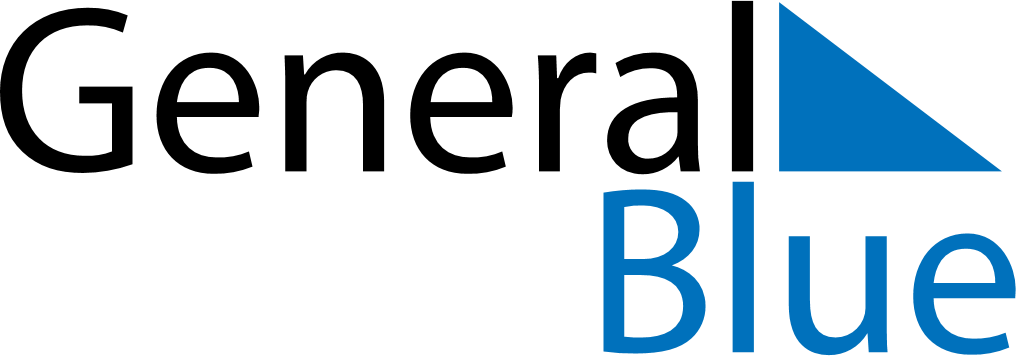 October 2026October 2026October 2026October 2026SloveniaSloveniaSloveniaMondayTuesdayWednesdayThursdayFridaySaturdaySaturdaySunday123345678910101112131415161717181920212223242425Sovereignty Day26272829303131Reformation DayReformation Day